Publicado en Madrid el 14/02/2019 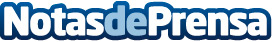 Criteo aumenta su EBITDA ajustado un 4% hasta alcanzar los 321 $millones en 2018Criteo, la plataforma publicitaria de referencia para un Internet abierto, ha dado a conocer hoy el informe con los resultados financieros del cuarto trimestre que finalizó el 31 de diciembre de 2018Datos de contacto:Polito VegaNota de prensa publicada en: https://www.notasdeprensa.es/criteo-aumenta-su-ebitda-ajustado-un-4-hasta Categorias: Nacional Finanzas Marketing E-Commerce Recursos humanos http://www.notasdeprensa.es